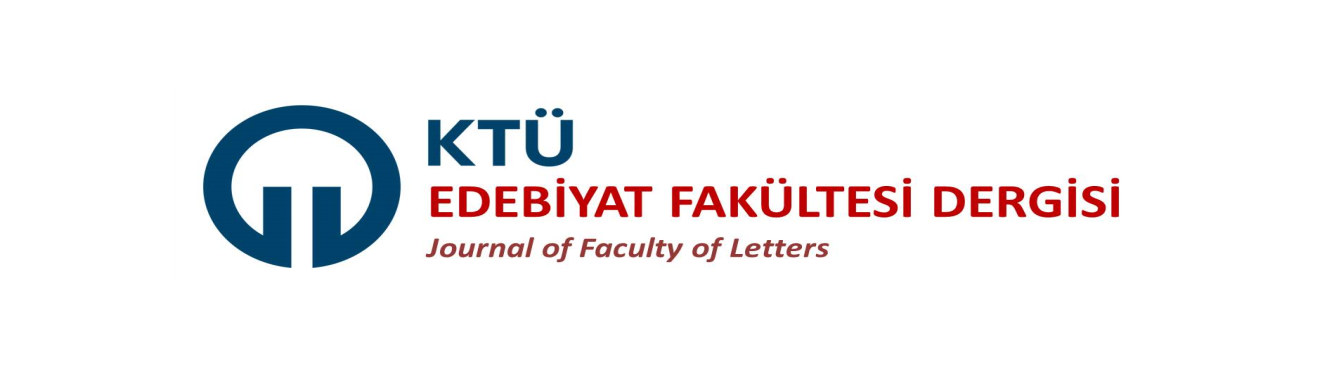 TELİF HAKLARI DEVİR SÖZLEŞMESİYazar(lar);a) Sunulan makalenin yazar(lar)ın orijinal çalışması olduğunu;b) Tüm yazarların bu çalışmaya bireysel olarak katılmış olduklarını ve bu çalışma için her türlü sorumluluğu aldıklarını;c) Tüm yazarların sunulan makalenin son halini gördüklerini ve onayladıklarını;d) Makalenin başka bir yerde özet dışında basılmadığını veya basılmak için sunulmadığını;e) Makalede bulunan metnin, şekillerin ve dokümanların başkalarına ait Telif Haklarını ihlal etmediğini taahhüt ederler.Bununla birlikte, yazarların veya varsa yazarların işvereninin;a) Patent hakları;b) Yazar(lar)ın kitaplarında veya diğer çalışmalarında makalenin tümünü ücret ödemeksizin kullanma hakkı;c) Makaleyi satmamak koşuluyla kendi amaçları için çoğaltma hakkı gibi fikri mülkiyet hakları saklıdır.d) Makalenin herhangi bir bölümünün başka bir yayında kullanılmasına KTÜ Edebiyat Fakültesi Dergisi’ne atıfta bulunulması şartıyla izin verilir. Atıf yapılırken KTÜ Edebiyat Fakültesi Dergisi ismi, makale adı, yazar isimleri, cilt, sayı ve yıl bilgilerine yer verilmelidir.Ben/Biz, telif hakkı ihlali nedeniyle üçüncü şahıslarca istenecek hak talebi veya açılacak davalarda Karadeniz İncelemeleri Dergisi’nin hiçbir sorumluluğunun olmadığını, tüm sorumluluğun yazar(lar)a ait olduğunu taahhüt ederim/ederiz. Ayrıca Ben/Biz makalede hiçbir suç unsuru veya kanuna aykırı ifade bulunmadığını, araştırma yapılırken kanuna aykırı herhangi bir malzeme ve yöntem kullanılmadığını ve etik kurallara uygun hareket edildiğini taahhüt ederim/ederiz.         Yazarlar                              	           İmza				      Tarih                   Makale Adı: Yazar(lar): 